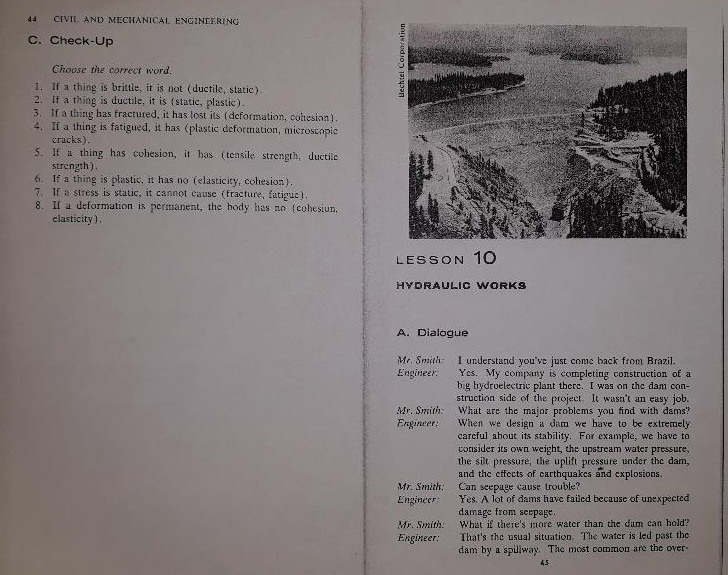 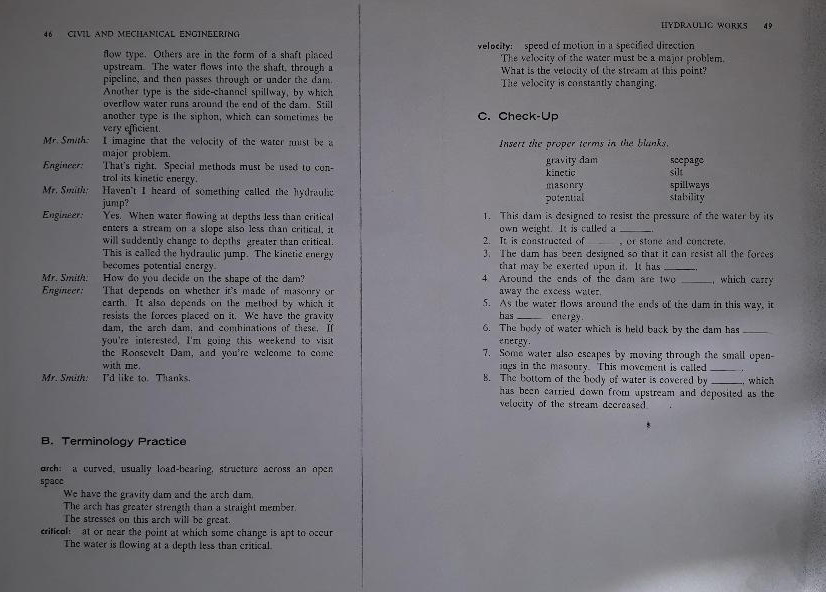 Present Simple - PassiveThe passive is used when the object of a sentence is more important than the subject. Compare:The Queen rules Great Britain (Active)Great Britain is ruled by The Queen (Passive)To form the passive we use 'To Be' + past participleMake passive sentences from the following information:1. Fiat cars \ Italy \ make – Fiat cars are made in Italy.2. Spaghetti \ boiling water \ cook -  Spaghetti are cooked in boiling water.3. Children \ schools \ educate  - Children are educated in schools.4. Football \ every country \ play – Football is played in every country.5. Race horses \ jockeys \ ride – Race horses are ridden by jockeys.6. Switzerland \ speak \ German- German is spoken in Switzerland.Past Simple - PassiveJames Cameron directed Titanic (Active)Titanic was directed by James Cameron (Passive)Make passive sentences from the following information:1. 1937 \ ballpoint pen \ invent- 2. hospital \ open \ The Queen \ last week – Hospital was opened by the Queen last week.3. car \ steal \ last night – Car was stolen last night.4. what time \ he \ attack? – What time was he attacked?5. we \ meet \ at the airport \ tour guide-  We were met at the airport by a tour guide.Simple Future PassiveSomething done by someone in the future. ( will be + past participle)

Active : We will take the horses to the stable.
Passive: The horses will be taken to the stable.

Active : Will the manager sign the contract tomorrow?
Passive: Will the contract be signed by the manager tomorrow?Will he pick up the kids tomorrow?
Passive: Will the kids be picked up tomorrow?The birds will eat those cookies.Passive: Those cookies will be eaten by birds.The coach will throw a party on the weekend.Passive: A party will be thrown on the weekend by the coach.      4. The next earthquake will destroy the city.
          Passive: The city will be destroyed by the next earthquake.